г. Петропавловск-Камчатский			     «____» ___________ 2018годаПРИКАЗЫВАЮ:1. Внести в приложение к приказу Министерства жилищно-коммунального хозяйства и энергетики Камчатского края от 31.07.2018 № 513 «Об утверждении Порядка проведения конкурса на замещение должности руководителя некоммерческой организации «Фонд капитального ремонта многоквартирных домов Камчатского края» следующие изменения:1) часть 26 изложить в следующей редакции:«26. Победителем конкурса признается кандидат, успешно сдавший квалификационный экзамен, прошедший собеседование и набравший по их итогам наибольшее количество баллов.»;2) часть 27 изложить в следующей редакции:«27. Конкурс признается несостоявшимся в случаях:1) если в результате проведения конкурса не были выявлены кандидаты, успешно прошедшие этапы конкурса;2) если не поступило ни одного заявления или поступило только одно заявление для участия в конкурсе;3) если не допущен ни один кандидат или допущен только один кандидат к участию в конкурсе.».2. Опубликовать настоящий приказ в официальном печатном издании Губернатора и Правительства Камчатского края «Официальные ведомости» и разместить на официальном сайте исполнительных органов государственной власти Камчатского края.3. Настоящий приказ вступает в силу через 10 дней после дня его официального опубликования.Министр								               В.В. ТихоновичСОГЛАСОВАНО:Заместитель Министра							         Е.В. КосоваРеферент Министерства ЖКХ и энергетики Камчатского края				          М.И. ПанихинаИсполнитель:Анна Игоревна Коновател. 46-07-02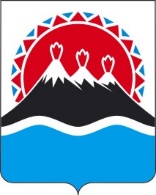 МИНИСТЕРСТВО ЖИЛИЩНО-КОММУНАЛЬНОГОХОЗЯЙСТВА И ЭНЕРГЕТИКИ КАМЧАТСКОГО КРАЯПРИКАЗ № О внесении изменений в приложение к приказу Министерства жилищно-коммунального хозяйства и энергетики Камчатского края от 31.07.2018 № 513 «Об утверждении Порядка проведения конкурса на замещение должности руководителя некоммерческой организации «Фонд капитального ремонта многоквартирных домов Камчатского края»